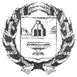 СОБРАНИЕ ДЕПУТАТОВ ЯНОВСКОГО СЕЛЬСОВЕТАЗАРИНСКОГО РАЙОНА АЛТАЙСКОГО КРАЯРЕШЕНИЕс. ЯновоОб отмене Генерального плана муниципального образования Яновский сельсовет Заринского района Алтайского края, утвержденный Решением Собрания депутатов Яновского сельсовета от 26.11.2021 № 35На основании протеста прокуратуры Заринского района от 13.05.2022, в соответствии со статьей 5.1. Градостроительного кодекса Российской Федерации Собрание депутатов Яновского сельсовета Заринского района Алтайского краяРЕШИЛО:1. Генеральный план муниципального образования Яновский сельсовет Заринского района Алтайского края, утвержденный решением Собрания депутатов Яновского сельсовета от 26.11.2021 № 35-отменить.  2. Обнародовать данное решение  в установленном порядке и разместить на официальном сайте Администрации Заринского района.3. Контроль исполнения настоящего решения возложить на постоянную комиссию Собрания депутатов по бюджету, налоговой и социальной политике.20.05.2022                                    № 10Исполняющий полномочия главы Яновского сельсовета ___________________(подпись)Н.Б. Лавринова(инициалы, фамилия)